	2017年4月12日，日内瓦尊敬的先生/女士：经本人同意第13研究组主席（Leo Lehmann先生）的要求，并且得到第13研究组会议（2017年2月6至17日，日内瓦）的首肯，我高兴地邀请您参加将于2017年7月14日在日内瓦国际电联总部召开的1/13工作组（IMT2020网络和系统）、2/13工作组（云计算与大数据）以及3/13工作组（网络演变与诚信）会议。这些会议的主要目的是，根据会议之前两周（2017年7月3-14日，日内瓦）召开的报告人组会议的结果，酌情考虑对以下ITU-T建议书和Y.IMT2020系列建议书增补草案启动批准程序：1/13工作组：•	Y.IMT2020系列建议书的增补，与IMT-2020网络软件化相关的标准化和开源活动。 •	Y.IMT-2020-mgt-req，IMT-2020网络管理要求•	Y.IMT-2020-mgmt-frame，IMT-2020网络管理框架•	Y.FMC-Req，IMT-2020固定移动融合的要求 •	Y.MM-RN，重新配置网络的移动管理框架2/13工作组：•	Y.CCIC-arch，云间计算的云计算功能架构3/13工作组：•	Y.fsul，支持在网络对象化环境中进行无处不在的自我指导学习的框架定期召开的软件定义网络联合协调活动（JCA-SDN）会议将于2017年7月5日14:30 – 17:30召开，IMT-2020联合协调活动*（JCA-IMT-2020）的开幕会议会议将于2017年7月10日11:00 – 13:00召开。5G路演讲习班将于2017年7月11日举办。1/13工作组会议将自09:30开始，之后召开2/13和3/13工作组的会议。与会者注册自8:30起在Montbrillant办公楼入口处进行。国际电联总部各处的屏幕上将显示会议平分配情况，并且在此处在线提供。 重要截止日期：实用会议信息见本函附件A。由1/13、2/13和3/13工作组主席起草的会议议程草案见本函附件B。祝您与会顺利且富有成效。附件：2件附件A工作方法与设施文件的提交与获取：会议将为无纸会议。成员文稿应利用文件直传提交；采用适当模板起草的TD文件（临时文件）草案应通过邮件提交给研究组秘书处。通过第13研究组的网页可获取会议文件，而且仅限于ITU-T成员/TIES账户持有人。无线局域网设施在国际电联的所有会议厅和日内瓦国际会议中心（CICG）均可提供，供代表使用。详尽信息见ITU-T网站（http://www.itu.int/ITU-T/edh/faqs-support.html）。电子储物箱：在会议期间，代表们可通过ITU-T RFID胸卡使用电子储物箱。电子储物箱位于Montbrillant办公楼零层注册区域背后。打印机：在代表休息处和所有主要会议厅附近均备有打印机，供希望打印文件的代表使用。在代表的电脑或设备上安装驱动器，可采用“电子打印”（e-print）的方法，即，通过电子邮件将需打印的文件发给希望使用的打印机。方法详见：http://itu.int/ITU-T/go/e-print。借用手提电脑：国际电联服务台（Service Desk（servicedesk@itu.int））可按先来先用的顺序，向代表提供借用手提电脑。预注册预注册：预注册至少在会议召开一个月之前通过研究组主页在线完成。此外，在同样截止日期内，请各相关联系人通过电子邮件（tsbreg@itu.int）、信函或传真发送受权代表各自组织的人员名单，注明代表团团长和副团长的姓名。到访日内瓦：酒店、公共交通和签证到访日内瓦：为参加国际电联会议的代表准备的实用信息可在以下网址找到：http://itu.int/en/delegates-corner。酒店折扣：一些日内瓦酒店为出席国际电联会议的代表提供优惠价格，并提供一张使用日内瓦公共交通系统的免费卡。欲了解参与优惠活动的酒店名单以及如何取得折扣的指南，请访问以下网址：http://itu.int/travel/。签证支持：如有需要，必须至少在抵达瑞士日期的一个月前向驻贵国的瑞士代表机构（使馆或领事馆）申请签证。如果贵国没有此类机构，则请向驻出发国最近的国家的此类机构申请。如果遇到问题，国际电联可根据您所代表的主管部门或实体提出的正式请求与有权能的瑞士当局接触，以便为发放签证提供方便。此类请求必须说明申请签证人员的姓名和职务、出生日期以及护照信息，并必须附有一份所有申请人的注册确认通知。申请应通过电子邮件（tsbreg@itu.int）或传真（+41 22 730 5853）（请注明“签证申请”（visa request））发至电信标准化局。申请模板见此处。Annex BMeeting of Working Parties 1/13, 2/13 and 3/13
Geneva, 14 July 2017Draft agenda1	Opening remarks and welcome2	Approval of the agenda for the plenary meetings of Working Parties 1, 2 and 3/133	Documents4	Review the results of Rapporteur Group meetings 5	Consent of draft Recommendations6	Agreement on Supplements7	Agreement on new work items 8	Agreement on future activities9	Approval of outgoing liaison statements10	Miscellaneous11	Closure of the meeting_________________电信标准化局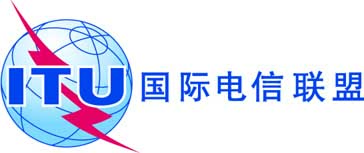 文号：电信标准化局第2/13号集体函SG13/TK电话：
传真：电子
邮件：
网址： +41 22 730 5126
+41 22 730 5853tsbsg13@itu.int
http://itu.int/go/tsg13致：国际电联各成员国主管部门；ITU-T部门成员；参加第13研究组工作的ITU-T
部门准成员；ITU-T学术成员事由：1/13、2/13和3/13工作组的会议（2017年7月14日，日内瓦）1/13、2/13和3/13工作组的会议（2017年7月14日，日内瓦）2017年5月14日–	提交需要翻译的ITU-T成员文稿2017年6月14日–	预先注册（通过研究组主页进行网上注册）–	提交申请办理签证所需支持函的请求（在此可找到申请签证支持函的模板）2017年7月1日提交ITU-T成员文稿顺致敬意！电信标准化局主任
李在摄 ITU-T SG13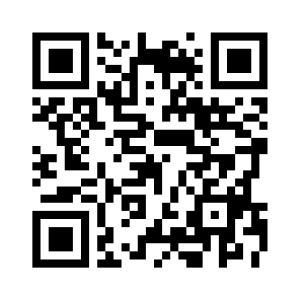 顺致敬意！电信标准化局主任
李在摄最新会议信息